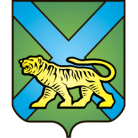 ТЕРРИТОРИАЛЬНАЯ ИЗБИРАТЕЛЬНАЯ КОМИССИЯ
ГОРОДА УССУРИЙСКАРЕШЕНИЕг. УссурийскОб освобождении Н.Н.Жеведьот обязанностей члена участковой избирательной комиссиис правом решающего голосаизбирательного участка № 3822Рассмотрев поступившее в письменной форме заявление члена участковой избирательной комиссии с правом решающего голоса избирательного участка           № 3822 Жеведь Натальи Никитичны, в соответствии с пунктом «а» части 6 статьи 29 Федерального закона «Об основных гарантиях избирательных прав и права на участие в референдуме граждан Российской Федерации», пунктом «1» части 6 статьи 32 Избирательного кодекса Приморского края, территориальная избирательная комиссия города УссурийскаРЕШИЛА:1. Освободить Жеведь Наталью Никитичну от обязанностей члена участковой избирательной комиссии с правом решающего голоса избирательного участка           № 3822 до истечения срока полномочий.2. Направить настоящее решение в участковую избирательную комиссию избирательного участка № 3822 для сведения.3. Разместить настоящее решение на официальном сайте администрации Уссурийского городского округа в разделе «Территориальная избирательная комиссия города Уссурийска» в информационно-телекоммуникационной сети «Интернет».Председатель комиссии			       			                О.М. МихайловаСекретарь комиссии                                                                                   С.В. Хамайко19 августа 2016 года                            № 130/26